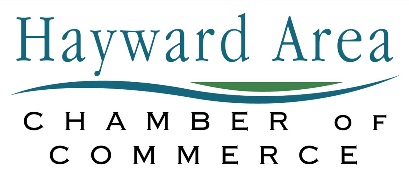 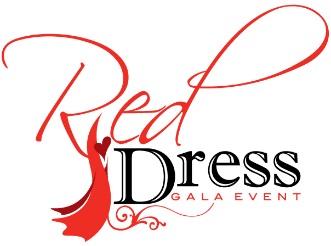 Red Dress Gala Sponsorship OpportunitiesPresenting Sponsor									$2,500.00Gold Sponsor										$1,000.00Silver Sponsor										$  500.00Bronze Sponsor									$  250.00Red Dress Supporting Sponsor	                          						$  100.00Nominee Dinner Sponsor (Sponsor Nominee and guests dinner expenses)		$  100.00Drink Sponsor										$  500.00Dessert Sponsor									$  500.00Flower Sponsor (each attendee will receive a flower on your behalf)	 		$  500.00Please call (715)416-2174 or email cathy@haywardareachamber.com for full details